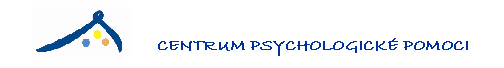 O B J E D N Á V K Ač.1990/028ze dne23.7.2019odběrateldodavatelCentrum psychologické pomociCentrum psychologické pomociCentrum psychologické pomociHROMO ELEKTRO s.r.o.HROMO ELEKTRO s.r.o.příspěvková organizacepříspěvková organizaceIČ: 04507193; DIČ: CZ04507193IČ: 04507193; DIČ: CZ04507193IČ: 04507193; DIČ: CZ04507193Na Bělidle 815, 733 01  Karviná - FryštátNa Bělidle 815, 733 01  Karviná - FryštátNa Bělidle 815, 733 01  Karviná - FryštátNa Bělidle 815, 733 01  Karviná - FryštátU Statku 92/1U Statku 92/1Tel.: + 420 596 317 575Tel.: + 420 596 317 575747 14 Ludgeřovice747 14 LudgeřoviceEmail: cepp@cepp.cz, ekonom@cepp.czEmail: cepp@cepp.cz, ekonom@cepp.czEmail: cepp@cepp.cz, ekonom@cepp.czIČO: 00847267 - nejsme plátci DPHIČO: 00847267 - nejsme plátci DPHIČO: 00847267 - nejsme plátci DPHBankovní spojení: Komerční banka Bankovní spojení: Komerční banka Bankovní spojení: Komerční banka Číslo účtu: 63635791/0100Číslo účtu: 63635791/0100příjemcetermín dodánítermín dodání31.8.2019vystavilIng.Pátík - CPPIng.Pátík - CPPCPP, Na Bělidle 815CPP, Na Bělidle 815telefon777 704 038e-mailpatik@cepp.czpatik@cepp.czdruh zbožíMJmnožstvícena Kč/MJcelkem Kčks1Oprava hromosvodové opravy na objektu RMP ve Frýdku-Místku dle PD s termínem dokončení do 31.8.2019 vč. revizní zprávy.Oprava hromosvodové opravy na objektu RMP ve Frýdku-Místku dle PD s termínem dokončení do 31.8.2019 vč. revizní zprávy.Oprava hromosvodové opravy na objektu RMP ve Frýdku-Místku dle PD s termínem dokončení do 31.8.2019 vč. revizní zprávy.Oprava hromosvodové opravy na objektu RMP ve Frýdku-Místku dle PD s termínem dokončení do 31.8.2019 vč. revizní zprávy.ks1104 223,30 Oprava hromosvodové opravy na objektu RMP ve Frýdku-Místku dle PD s termínem dokončení do 31.8.2019 vč. revizní zprávy.Oprava hromosvodové opravy na objektu RMP ve Frýdku-Místku dle PD s termínem dokončení do 31.8.2019 vč. revizní zprávy.Oprava hromosvodové opravy na objektu RMP ve Frýdku-Místku dle PD s termínem dokončení do 31.8.2019 vč. revizní zprávy.Oprava hromosvodové opravy na objektu RMP ve Frýdku-Místku dle PD s termínem dokončení do 31.8.2019 vč. revizní zprávy.ks1Oprava hromosvodové opravy na objektu RMP ve Frýdku-Místku dle PD s termínem dokončení do 31.8.2019 vč. revizní zprávy.Oprava hromosvodové opravy na objektu RMP ve Frýdku-Místku dle PD s termínem dokončení do 31.8.2019 vč. revizní zprávy.Oprava hromosvodové opravy na objektu RMP ve Frýdku-Místku dle PD s termínem dokončení do 31.8.2019 vč. revizní zprávy.Oprava hromosvodové opravy na objektu RMP ve Frýdku-Místku dle PD s termínem dokončení do 31.8.2019 vč. revizní zprávy.ks1Oprava hromosvodové opravy na objektu RMP ve Frýdku-Místku dle PD s termínem dokončení do 31.8.2019 vč. revizní zprávy.Oprava hromosvodové opravy na objektu RMP ve Frýdku-Místku dle PD s termínem dokončení do 31.8.2019 vč. revizní zprávy.Oprava hromosvodové opravy na objektu RMP ve Frýdku-Místku dle PD s termínem dokončení do 31.8.2019 vč. revizní zprávy.Oprava hromosvodové opravy na objektu RMP ve Frýdku-Místku dle PD s termínem dokončení do 31.8.2019 vč. revizní zprávy.ks1Oprava hromosvodové opravy na objektu RMP ve Frýdku-Místku dle PD s termínem dokončení do 31.8.2019 vč. revizní zprávy.Oprava hromosvodové opravy na objektu RMP ve Frýdku-Místku dle PD s termínem dokončení do 31.8.2019 vč. revizní zprávy.Oprava hromosvodové opravy na objektu RMP ve Frýdku-Místku dle PD s termínem dokončení do 31.8.2019 vč. revizní zprávy.Oprava hromosvodové opravy na objektu RMP ve Frýdku-Místku dle PD s termínem dokončení do 31.8.2019 vč. revizní zprávy.ks1Oprava hromosvodové opravy na objektu RMP ve Frýdku-Místku dle PD s termínem dokončení do 31.8.2019 vč. revizní zprávy.Oprava hromosvodové opravy na objektu RMP ve Frýdku-Místku dle PD s termínem dokončení do 31.8.2019 vč. revizní zprávy.Oprava hromosvodové opravy na objektu RMP ve Frýdku-Místku dle PD s termínem dokončení do 31.8.2019 vč. revizní zprávy.Oprava hromosvodové opravy na objektu RMP ve Frýdku-Místku dle PD s termínem dokončení do 31.8.2019 vč. revizní zprávy.ks1CN - HROMOELEKTRO  ze dne 23.5. a doplnění  o zemní práce dne 23.7.2019CN - HROMOELEKTRO  ze dne 23.5. a doplnění  o zemní práce dne 23.7.2019CN - HROMOELEKTRO  ze dne 23.5. a doplnění  o zemní práce dne 23.7.2019CN - HROMOELEKTRO  ze dne 23.5. a doplnění  o zemní práce dne 23.7.2019ks1CN - HROMOELEKTRO  ze dne 23.5. a doplnění  o zemní práce dne 23.7.2019CN - HROMOELEKTRO  ze dne 23.5. a doplnění  o zemní práce dne 23.7.2019CN - HROMOELEKTRO  ze dne 23.5. a doplnění  o zemní práce dne 23.7.2019CN - HROMOELEKTRO  ze dne 23.5. a doplnění  o zemní práce dne 23.7.2019ks1CN - HROMOELEKTRO  ze dne 23.5. a doplnění  o zemní práce dne 23.7.2019CN - HROMOELEKTRO  ze dne 23.5. a doplnění  o zemní práce dne 23.7.2019CN - HROMOELEKTRO  ze dne 23.5. a doplnění  o zemní práce dne 23.7.2019CN - HROMOELEKTRO  ze dne 23.5. a doplnění  o zemní práce dne 23.7.2019ks1CN - HROMOELEKTRO  ze dne 23.5. a doplnění  o zemní práce dne 23.7.2019CN - HROMOELEKTRO  ze dne 23.5. a doplnění  o zemní práce dne 23.7.2019CN - HROMOELEKTRO  ze dne 23.5. a doplnění  o zemní práce dne 23.7.2019CN - HROMOELEKTRO  ze dne 23.5. a doplnění  o zemní práce dne 23.7.2019ks1CN - HROMOELEKTRO  ze dne 23.5. a doplnění  o zemní práce dne 23.7.2019CN - HROMOELEKTRO  ze dne 23.5. a doplnění  o zemní práce dne 23.7.2019CN - HROMOELEKTRO  ze dne 23.5. a doplnění  o zemní práce dne 23.7.2019CN - HROMOELEKTRO  ze dne 23.5. a doplnění  o zemní práce dne 23.7.2019ks1CN - HROMOELEKTRO  ze dne 23.5. a doplnění  o zemní práce dne 23.7.2019CN - HROMOELEKTRO  ze dne 23.5. a doplnění  o zemní práce dne 23.7.2019CN - HROMOELEKTRO  ze dne 23.5. a doplnění  o zemní práce dne 23.7.2019CN - HROMOELEKTRO  ze dne 23.5. a doplnění  o zemní práce dne 23.7.2019ks1CN - HROMOELEKTRO  ze dne 23.5. a doplnění  o zemní práce dne 23.7.2019CN - HROMOELEKTRO  ze dne 23.5. a doplnění  o zemní práce dne 23.7.2019CN - HROMOELEKTRO  ze dne 23.5. a doplnění  o zemní práce dne 23.7.2019CN - HROMOELEKTRO  ze dne 23.5. a doplnění  o zemní práce dne 23.7.2019ks1za dodavatele:Tomáš Selzerza odběratele: PaedDr.Zdeněk Moldrzykza odběratele: PaedDr.Zdeněk Moldrzyk(datum, razítko, podpis)(datum, razítko, podpis)23. 7. 201924. 7. 2019                                                     